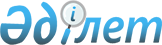 Қажеттi өндiрiстiк алаңдарды Парламенттiң Шаруашылық Басқармасына беру туралыҚазақстан Республикасы Премьер-Министрiнiң өкiмi 1998 жылғы 1 қаңтардағы N 6

      "Астананы көшiрудiң бiрiншi кезеңiнде Ақмола қаласына орналастыруға жататын жоғары және орталық мемлекеттiк органдардың тiзбесi туралы" Қазақстан Республикасы Үкiметiнiң 1995 жылғы 29 желтоқсандағы N 1887 P951887_ қаулысын iске асыру мақсатында: 

      Қазақстан Республикасы Қаржы министрлiгiнiң Мемлекеттiк мүлiк және жекешелендiру департаментi Қазақстан Республикасының мемлекеттiк Медетшi банкiмен, "Ақмолаауылшармаш" акционерлiк қоғамының оңалтушы басқарушысымен және "Целинауылмаш" акционерлiк қоғамының басшылығымен бiрлесiп, белгiленген тәртiппен, қажеттi өндiрiстiк алаңдарды Қазақстан Республикасы Парламентiнiң Шаруашылық Басқармасына беру мәселесiн шешсiн. 



 

      Премьер-Министр 

 
					© 2012. Қазақстан Республикасы Әділет министрлігінің «Қазақстан Республикасының Заңнама және құқықтық ақпарат институты» ШЖҚ РМК
				